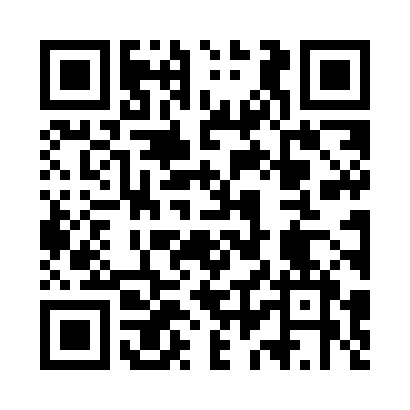 Prayer times for Bobowicko, PolandMon 1 Apr 2024 - Tue 30 Apr 2024High Latitude Method: Angle Based RulePrayer Calculation Method: Muslim World LeagueAsar Calculation Method: HanafiPrayer times provided by https://www.salahtimes.comDateDayFajrSunriseDhuhrAsrMaghribIsha1Mon4:296:311:015:287:329:272Tue4:266:291:015:297:349:293Wed4:236:261:015:307:369:314Thu4:206:241:005:327:389:345Fri4:176:221:005:337:399:366Sat4:146:191:005:347:419:387Sun4:116:1712:595:357:439:418Mon4:086:1512:595:377:459:439Tue4:056:1312:595:387:469:4610Wed4:026:1012:595:397:489:4811Thu3:596:0812:585:407:509:5112Fri3:556:0612:585:417:519:5313Sat3:526:0312:585:437:539:5614Sun3:496:0112:585:447:559:5915Mon3:465:5912:575:457:5710:0116Tue3:425:5712:575:467:5810:0417Wed3:395:5512:575:478:0010:0718Thu3:365:5212:575:488:0210:0919Fri3:325:5012:565:508:0410:1220Sat3:295:4812:565:518:0510:1521Sun3:265:4612:565:528:0710:1822Mon3:225:4412:565:538:0910:2123Tue3:185:4212:565:548:1110:2424Wed3:155:4012:555:558:1210:2725Thu3:115:3812:555:568:1410:3026Fri3:085:3512:555:578:1610:3327Sat3:045:3312:555:588:1810:3628Sun3:005:3112:556:008:1910:3929Mon2:565:2912:556:018:2110:4330Tue2:525:2712:556:028:2310:46